Citizen Oversight Committee Bio: John Luznar, Technology/Member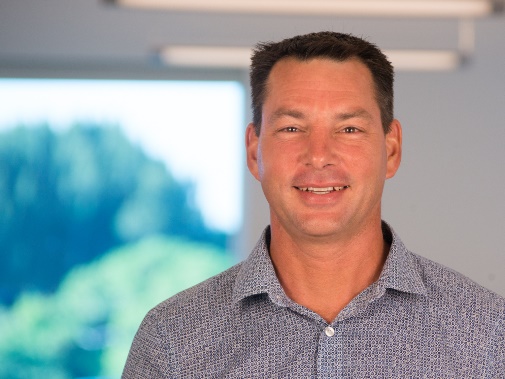 John Luznar, PE, CGC, is a Vice President for BRPH Architects Engineers, Inc. Bringing over 19 years of professional experience, John provides project management and structural engineering for a diverse array of projects. He holds an MBA from Webster University and a BS in Architectural Engineering from the Milwaukee School of Engineering. As a long-time Brevard County resident with a passion for wildlife and his very own backyard freshwater aquatic ecosystem, John recognizes the inter-connectivity of our environment and is passionate about helping support a solution.  He is also a proud supporter of many organizations that include the local chapters of the Boys and Girls Club, Junior Achievement of the Space Coast, Associated Builders and Contractors, and the Space Coast EDC.